１市町村名５.豊能町５.豊能町２本部名豊能町地域学校協働本部豊能町地域学校協働本部３中学校区名吉川中学校区吉川中学校区４特色ある取組み実施校名実施内容【コロナ禍の中でもできる支援】【光風台小学校】新型コロナウイルスの対応もだんだん緩和され、学校行事が元に戻っていく中、それでも高齢者の方々に学校に来ていただき、子どもの中で支援いただくのは気が引けるものです。そこで、今だからこそできることとして、読み聞かせのメンバーの方に図書室の本の整理を３日間かけてしていただき、端から端まできれいに揃えてもらいました。また、ミシンの整備作業、１台１台内部を掃除して、オイルを差し、不具合を直して、使えるようにしていただきました。その他、外でできるお仕事で、（見守り隊はコロナに関係なく毎日子どもたちを見守ってくださっていますが、）運動会の受付やプールの監視、田植えなど今年度もたくさんの支援をいただきました。放課後のわくわく事業でも、イベントでは一人ずつ作業ができるようにと、理科や革細工の先生が工作を教えてくれました。子どもたちはもちろんのこと、地域のサポーターさんたちが楽しかったと言ってくださるのが何よりうれしいです。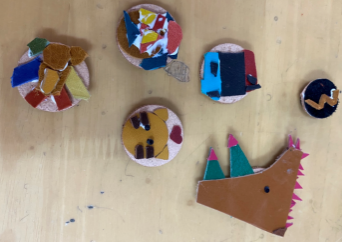 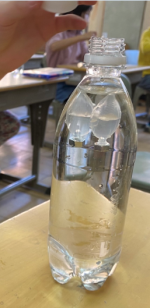 